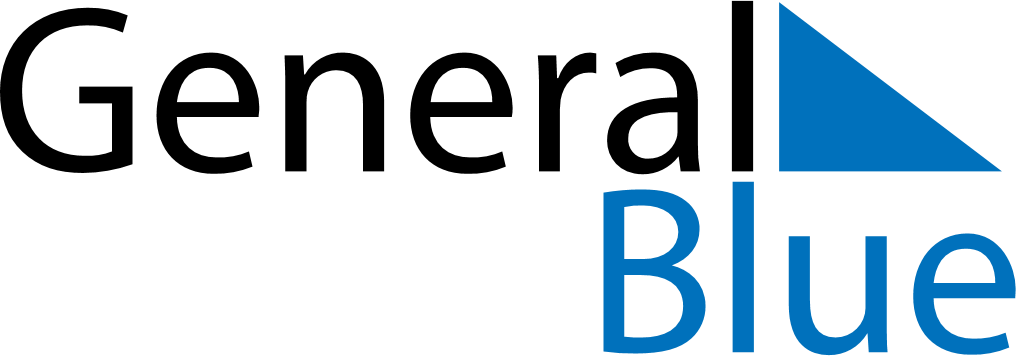 May 2030May 2030May 2030May 2030AustriaAustriaAustriaMondayTuesdayWednesdayThursdayFridaySaturdaySaturdaySunday123445Staatsfeiertag678910111112Mother’s Day131415161718181920212223242525262728293031Ascension Day